　　　　　　　　　　　　　　　　　　　　　　　　　　　　　　　　　　　　　　　　　　　　　　　　令和　　　年　　　月　　　日東松山市商工会　行き（メールアドレス　town355.infomation@gmail.com）東松山タウン情報・比企お弁当マップ兼用申込書事業所名　　　　　　　　　　　　　　　　　　　　※⑦料理の画像（１品　１枚）を必ず添付して下さい。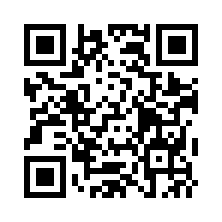 ※⑧⑨⑩⑪は、東松山ポータルサイト「東松山タウン情報」　　　→　URL（https://town355.jp）に掲載されます。店　　　　名住　　　　所電話番号F　A　X営業時間・定休日配達の種類○で囲んで下さい。テイクアウト　　・　　デリバリー料理の品名と価格３品程度（５０字以内）メールアドレスホームページURL 駐　車　場有　　　　　　・　　　　無　　　　自由項目（１５０字程度）